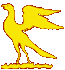 Student menuTwo courses £18.00 per personThree courses £24.00per personPlease make ONE selection from each course for your entire partyStartersMozzarella, tomato and basil stack (v)Smoked duck breast with a celeriac remouladeScottish Smoked SalmonServed with baby leaf salad & crème fraicheChicken Liver & Duck PateWith mixed leaf salad, chutney & crusty breadMain CourseMedallions of PorkServed with an apple cider sauce, Creamy mash & green beansButterfly Breast of ChickenServed with a creamy mushroom sauce, Fondant potato & Chantenay carrots Beef BourguignonDauphinoise potatoes & vegetablesButternut squash & stilton Risotto   (v)DessertsNew York Baked CheesecakeWith raspberry coulis & chocolate waferSticky toffee Pudding With vanilla ice creamSelection of Cheeses Served with grapes, celery, & savory biscuits**2 Courses + ½ a bottle of wine £22.50 per person****3 Course + full bottle of wine £27.50per person**FOOD ALLERGIES & INTOLERANCESPlease notify any special dietary requirements at the time of confirming final numbers and menu choicesAny adjustments to dining numbers within 4 clear days of the meal will incur a full charge. Also be aware that you are responsible for your guests, and should ensure that they all drink responsibly. Drunken or anti social behavior in the Clubhouse will not be tolerated, and you will be asked to leave. 